Audio-Technica Launches ATH-TWX9 Truly Wireless Headphones with Digital Hybrid Noise-Cancelling TechnologySaint-Hubert, QC, November 9, 2022 — Audio-Technica today announced the release of its ATH-TWX9 truly wireless in-ear headphones with digital hybrid noise-cancelling technology. Featuring 5.8mm high resolution drivers, these earbuds deliver an extended high-frequency range and improved sound detail for a superior listening experience. With up to 6 hours of continuous playback and up to 18.5 hours of reserve power in the storage case, the ATH-TWX9 earbuds provide an extended listening experience with noise-cancelling audio activated. The charging case is not only compatible with Qi wireless chargers (sold separately) for easy place-and-go charging but is also equipped with a deep-UV LED sterilization system (with unique mirror processing) that eliminates bacteria and viruses from the surface of the headphones*. The ATH-TWX9 earbuds are compatible with the A-T Connect app that gives you additional controls like low latency mode, a personalized noise-cancelling system, adjust and save EQ settings to the headphones, change L/R volume balance, select desired voice assistant (such as Amazon Alexa Built-in or Google Assistant), ability to change codecs, connected device management, and more. The low latency mode improves synchronicity between audio and video for smooth streaming and gaming. In addition to low latency mode, these earbuds have ambience control for music playback and calls and features a touch sensitive control to choose from noise-cancelling and hear-through, which allows you to hear surrounding sounds via the built-in microphone. With Multipoint pairing, users can seamlessly switch between two connected devices. The ATH-TWX9 earbuds not only provide a superior listening experience, but a comfortable all-day wear with eartips featuring a hybrid structure of hard and soft silicone for best fit and sound performance available in twelve different fit options. Additional features include crystal-clear call quality with the dual high-performance MEMS (micro-electromechanical system) mics, beamforming technology, and Qualcomm® cVc™ Generation 8.0 technology. The earbuds also feature Qualcomm® TrueWireless Mirroring which enables independent transmission to the left and right earbuds, reducing sound interruptions and delays for videos. Compatible with Qualcomm® Snapdragon Sound™, Qualcomm® aptX™ Adaptive audio, and Sony’s 360 Reality Audio, these earbuds provide an advanced listening experience. The ATH-TWX9 wireless earbuds have an IPX4-equivalent rain-and water-resistant design, for protection against sudden rain showers or when exercising**.Available in Ink black with dark bronze accents, the ATH-TWX9 truly wireless earbuds are available at $379.00 CAD. Accessories include 30 cm (1.0 foot) USB-A/USB-C charging cable.*The system is more than 99% effective against E. coli and bacteriophage viruses, and more than 90% effective against Staphylococcus aureus, but it is not effective against all bacteria and viruses. The effectiveness against the novel coronavirus has not been verified.**IPX4 equivalent means that there is no harmful effect even if water is splashed from all directions. It cannot be used in hot and humid places such as baths. It is not completely waterproof.For more information, please visit www.audio-technica.com. ...ends 321 wordsPhoto file 1: ATH-TWX9_Photo1.JPGPhoto caption 1: Audio-Technica ATH-TWX9 truly wireless in-ear headphonesPhoto file 2: ATH-TWX9_Photo2.JPGPhoto caption 2: Audio-Technica ATH-TWX9 truly wireless in-ear headphonesPhoto file 3: ATH-TWX9_Lifestyle_01.JPGPhoto caption 3: Audio-Technica ATH-TWX9 truly wireless in-ear headphones (lifestyle photo)Celebrating 60 years of audio excellence worldwide, Audio-Technica is a leading innovator in transducer technology, renowned for the design and manufacture of microphones, wireless microphones, headphones, mixers, and turntables for the audio industry.—For more information on the complete range of Audio-Technica products, contact Jamie Bobek, Audio-Technica U.S., Inc., 1221 Commerce Drive, Stow, OH 44224. Tel: (330) 686-2600; Fax: (330) 688-3752; Web: www.audio-technica.com— For further information regarding product availability and pricing in Europe, contact Rebecca Ward (press@audio-technica.co.uk).Press Contact
info@audio-technica.ca Audio-Technica Canada, Inc.
3135 Boulevard Moise-Vincent, Suite 105
Saint-Hubert, QC                                      	       COMMUNIQUE DE PRESSE 
J3Z 0C8             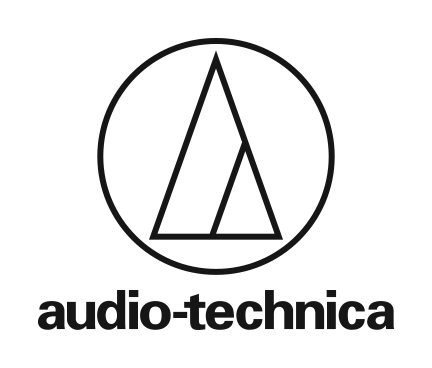 T: (450) 506-0245www.audio-technica.caAudio-Technica Lance un Écouteur Sans Fil ATH-TWX9 doté de la Technologie de Suppression du Bruit Hybride NumériqueST-HUBERT, QC, 9 novembre, 2022 — Audio-Technica a annoncé aujourd'hui la sortie de son écouteur intra-auriculaire sans fil ATH-TWX9 doté de la technologie de réduction du bruit hybride numérique. Dotés de haut-parleurs haute résolution de 5,8 mm, ces écouteurs offrent une gamme de hautes fréquences étendue et des détails sonores améliorés pour une expérience d'écoute supérieure.Avec jusqu'à 6 heures de lecture continue et jusqu'à 18,5 heures de réserve d'énergie dans le boîtier de rangement, les écouteurs ATH-TWX9 offrent une expérience d'écoute prolongée avec l'audio antibruit activé. L'étui de chargement est non seulement compatible avec les chargeurs sans fil Qi (vendus séparément) pour une charge facile à emporter, mais il est également équipé d'un système de stérilisation par LED à UV profond (avec traitement miroir unique) qui élimine les bactéries et les virus de la surface du casque*.Les écouteurs ATH-TWX9 sont compatibles avec l'application A-T Connect qui vous offre des commandes supplémentaires telles que le mode à faible latence, un système de suppression du bruit personnalisé, le réglage et l'enregistrement des paramètres d'égalisation des écouteurs, la modification de la balance du volume L/R, la sélection de l'assistant vocal souhaité (tel que Amazon Alexa intégré ou Google Assistant), la possibilité de modifier les codecs, la gestion des appareils connectés, etc. Le mode à faible latence améliore la synchronicité entre l'audio et la vidéo pour une diffusion et des jeux fluides.En plus du mode à faible latence, ces écouteurs ont un contrôle d'ambiance pour la lecture de musique et les appels et disposent d'un contrôle tactile pour choisir entre la suppression du bruit et l'écoute, ce qui vous permet d'entendre les sons environnants via le microphone intégré. Les utilisateurs peuvent connecter de manière transparente jusqu'à deux appareils Bluetooth ® à la fois sans effort grâce à l'appairage multipoint. Les écouteurs ATH-TWX9 offrent non seulement une expérience d'écoute supérieure, mais sont confortables à porter toute la journée avec des embouts dotés d'une structure hybride de silicone dur et souple pour un ajustement et des performances sonores optimaux, disponibles en douze options d'ajustement différentes. Les fonctionnalités supplémentaires incluent une qualité d'appel cristalline avec deux micros-MEMS (système micro-électromécanique) hautes performances, la technologie de formation de faisceau et la technologie Qualcomm ® cVc ™ Génération 8.0. Les écouteurs sont également dotés de la technologie Qualcomm ® TrueWireless Mirroring qui permet une transmission indépendante vers les écouteurs gauche et droit, réduisant ainsi les interruptions et les retards sonores pour les vidéos. Compatibles avec Qualcomm ® Snapdragon Sound ™, Qualcomm ® aptX ™ Adaptive audio et Sony 360 Reality Audio, ces écouteurs offrent une expérience d'écoute avancée. Les écouteurs sans fil ATH-TWX9 ont un design résistant à la pluie et à l'eau équivalent à IPX4, pour une protection contre les averses de pluie soudaines ou lors de l'exercice**.Disponibles en noir d'encre avec des accents de bronze foncé, les écouteurs véritablement sans fil ATH-TWX9 sont disponibles avec un PDSF de 379$ CAD. Les accessoires comprennent un câble de chargement USB-A/USB-C de 30 cm (1,0 pi).* Le système est efficace à plus de 99% contre E. coli et les virus bactériophages, et à plus de 90% contre Staphylococcus aureus, mais il n'est pas efficace contre toutes les bactéries et virus. L'efficacité contre le nouveau coronavirus n'a pas été vérifiée.** L'équivalent IPX4 signifie qu'il n'y a aucun effet nocif même si de l'eau est éclaboussée de toutes les directions. Il ne peut pas être utilisé dans des endroits chauds et humides tels que les bains. Il n'est pas complètement étanche.Fichier photo 1: ATH-TWX9_Photo1.JPGLégende de la photo 1: Audio-Technica ATH-TWX9Fichier photo 2: ATH-TWX9_Photo2.JPGLégende de la photo 2: Audio-Technica ATH-TWX9Fichier photo 3: ATH-TWX9_Lifestyle_01.JPGLégende de la photo 3: Audio-Technica ATH-TWX9Audio-Technica a été fondée en 1962 avec pour mission de produire un son de haute qualité pour tous. Au fur et à mesure que nous avons grandi pour concevoir des écouteurs, des tables tournantes et des microphones acclamés par la critique, nous avons conservé la conviction qu'un excellent son ne doit pas être apprécié uniquement par quelques privilégiés, mais accessible à tous. Forts de notre héritage analogique, nous travaillons à repousser les limites de la technologie audio, en poursuivant une pureté sonore en constante évolution qui crée des connexions et enrichit les vies.— Pour plus d'informations sur la gamme complète des produits Audio-Technica, contactez Jamie Bobek, Audio-Technica U. S., Inc., 1221 Commerce Drive, Stow, OH 44224. Tél.: (330) 686-2600; Téléc.: (330) 688-3752; Web: www.audio-technica.com— Pour plus d'informations sur la disponibilité et les prix des produits en Europe, contactez Rebecca Ward (press@audio-technica.co.uk).Contact Presse
info@audio-technica.ca 